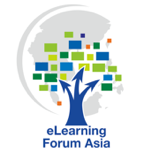                                  eLearning Forum Asia (eLFA) 2020                                     Sponsorship Registration FormNOTE:Participation will only be confirmed upon receipt of the first payment.Allocation of sponsorship will be made strictly in order of receipt of application and payment.The invoice will be issued according to the billing information provided by you in this form.Please kindly email the completed registration form with your proposed sponsor session topic (depending Platinum, Gold or Silver Sponsor status) to sponsor2020@elfasia.org by 6 July 2020, Monday (HKT 23:59 or GMT +8 hours).I/We understand that the Sponsorship will be subject to Committee approval and final decision.Personal Information Collection StatementThe information collected in the form will be used by the eLearning Forum Asia (eLFA) and the authorized personnel for processing captioned purpose only. All personal data you provided will not be disclosed to any third parties unless with your prior consent.COMPANY DETAILS (Please print or type)COMPANY DETAILS (Please print or type)COMPANY DETAILS (Please print or type)COMPANY DETAILS (Please print or type)COMPANY DETAILS (Please print or type)COMPANY DETAILS (Please print or type)COMPANY DETAILS (Please print or type)COMPANY DETAILS (Please print or type)Company Name:Company Name:Company Name:Billing Name (if different from above):Billing Name (if different from above):Billing Name (if different from above):Billing Address:Billing Address:Billing Address:Name of Booth/Signage (if applicable):Name of Booth/Signage (if applicable):Name of Booth/Signage (if applicable):SPONSOR/ EXHIBITOR CONTACT (Please print or type)SPONSOR/ EXHIBITOR CONTACT (Please print or type)SPONSOR/ EXHIBITOR CONTACT (Please print or type)SPONSOR/ EXHIBITOR CONTACT (Please print or type)SPONSOR/ EXHIBITOR CONTACT (Please print or type)SPONSOR/ EXHIBITOR CONTACT (Please print or type)SPONSOR/ EXHIBITOR CONTACT (Please print or type)SPONSOR/ EXHIBITOR CONTACT (Please print or type)Name:Name:Name:Job Title:Job Title:Job Title:Phone no.:Phone no.:Phone no.:(Office)(Mobile)Email:Email:Email:SPONSORSHIP (Please select the sponsorship you would like to take)SPONSORSHIP (Please select the sponsorship you would like to take)SPONSORSHIP (Please select the sponsorship you would like to take)SPONSORSHIP (Please select the sponsorship you would like to take)SPONSORSHIP (Please select the sponsorship you would like to take)SPONSORSHIP (Please select the sponsorship you would like to take)SPONSORSHIP (Please select the sponsorship you would like to take)SPONSORSHIP (Please select the sponsorship you would like to take)Platinum Sponsor (US$30,000 and above)Platinum Sponsor (US$30,000 and above)Platinum Sponsor (US$30,000 and above)US$Gold Sponsor (US$20,000 and above)Gold Sponsor (US$20,000 and above)Gold Sponsor (US$20,000 and above)US$Silver Sponsor (US$10,000 and above)Silver Sponsor (US$10,000 and above)Silver Sponsor (US$10,000 and above)US$Exhibitor (US$5,000 and above)Exhibitor (US$5,000 and above)Exhibitor (US$5,000 and above)US$Sponsor (US$3,000 and above)Sponsor (US$3,000 and above)Sponsor (US$3,000 and above)US$Poster Session (US$2,500 and above)Poster Session (US$2,500 and above)Poster Session (US$2,500 and above)US$EVENT SPONSORSHIP (Please select the sponsorship you would like to take)EVENT SPONSORSHIP (Please select the sponsorship you would like to take)EVENT SPONSORSHIP (Please select the sponsorship you would like to take)EVENT SPONSORSHIP (Please select the sponsorship you would like to take)EVENT SPONSORSHIP (Please select the sponsorship you would like to take)EVENT SPONSORSHIP (Please select the sponsorship you would like to take)EVENT SPONSORSHIP (Please select the sponsorship you would like to take)EVENT SPONSORSHIP (Please select the sponsorship you would like to take)Mobile Charging Station (US$3,000 per day/ US$4,500 for two days, and above)Mobile Charging Station (US$3,000 per day/ US$4,500 for two days, and above)Mobile Charging Station (US$3,000 per day/ US$4,500 for two days, and above)Mobile Charging Station (US$3,000 per day/ US$4,500 for two days, and above)US$Espresso Bar (US$3,000 per day/ US$5,000 for two days, and above)Espresso Bar (US$3,000 per day/ US$5,000 for two days, and above)Espresso Bar (US$3,000 per day/ US$5,000 for two days, and above)Espresso Bar (US$3,000 per day/ US$5,000 for two days, and above)US$Refreshment Breaks (US$4,000 per day/ US$6,000 for two days, and above)Refreshment Breaks (US$4,000 per day/ US$6,000 for two days, and above)Refreshment Breaks (US$4,000 per day/ US$6,000 for two days, and above)Refreshment Breaks (US$4,000 per day/ US$6,000 for two days, and above)US$Wine & Beverage Corner at Gala Dinner (US$4,000 and above)Wine & Beverage Corner at Gala Dinner (US$4,000 and above)Wine & Beverage Corner at Gala Dinner (US$4,000 and above)Wine & Beverage Corner at Gala Dinner (US$4,000 and above)US$TOTAL:TOTAL:TOTAL:TOTAL:TOTAL:US$Authorized Signature:Company Chop:(For and behalf of the Sponsor listed above)Company Chop:Name in Print:Company Chop:Position:Company Chop:Date:Company Chop: